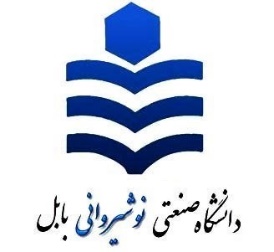 (پردیس بین الملل)دانشكده ...پايان‌نامه يا رساله براي دريافت درجه ..............در رشته ...... گرايش ...........عنوان پايان‌نامه ارشد يا رساله دکترینام دانشجواستاد راهنما:دكتر ...............  139   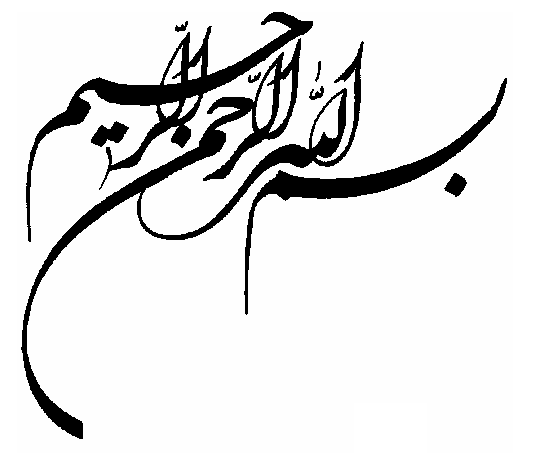 کپی فرم صورت جلسه دفاع دانشگاه صنعتی نوشیروانی که ممهور به تحصیلات تکمیلی استنام دانشكده:نام دانشجو:عنوان پايان‌نامه يا رساله:تاريخ دفاع:رشته:گرايش:تأييديه‌ي صحت و اصالت نتايج و مالکیت مادی و معنویباسمه تعالي اينجانب .................................................. به شماره دانشجويي ...................................... دانشجوي رشته .................................. مقطع تحصيلي......................... تأييد مي‌نمايم كه كليه‌ي نتايج اين پايان‌نامه ارشد/رساله دکتری تحت عنوان ..................................................................................................................................... به استاد راهنمایی دکتر.............................حاصل كار اينجانب و بدون هرگونه دخل و تصرف است و موارد نسخه‌برداري‌شده از آثار ديگران را با ذكر كامل مشخصات منبع ذكر كرده‌ام. درصورت اثبات خلاف مندرجات فوق، به تشخيص دانشگاه مطابق با ضوابط و مقررات حاكم (قانون حمايت از حقوق مؤلفان و مصنفان و قانون ترجمه و تكثير كتب و نشريات و آثار صوتي، ضوابط و مقررات آموزشي، پژوهشي و انضباطي ...) با اينجانب رفتار خواهد شد و حق هرگونه اعتراض درخصوص احقاق حقوق مكتسب و تشخيص و تعيين تخلف و مجازات را از خويش سلب مي‌نمايم. در ضمن، مسؤوليت هرگونه پاسخگويي به اشخاص اعم از حقيقي و حقوقي و مراجع ذي‌صلاح (اعم از اداري و قضايي) به عهده‌ي اينجانب خواهد بود و دانشگاه هيچ‌گونه مسؤوليتي در اين خصوص نخواهد داشت. در ضمن تمام دستاوردهای مادی و معنوی حاصله از پایان نامه ارشد/ رساله دکتری متعلق به دانشگاه صنعتی نوشیروانی بابل می باشد و اینجانب هیچ گونه ادعایی در قبال آن ندارم.	نام و نام خانوادگي:	امضا و تاريخ:مجوز بهره‌برداري از پايان‌نامهبهره‌برداري از اين پايان‌نامه در چهارچوب مقررات كتابخانه و با توجه به محدوديتي كه توسط استاد راهنما به شرح زير تعيين مي‌شود، بلامانع است: بهره‌برداري از اين پايان‌نامه/ رساله براي همگان بلامانع است. بهره‌برداري از اين پايان‌نامه/ رساله با اخذ مجوز از استاد راهنما، بلامانع است. بهره‌برداري از اين پايان‌نامه/ رساله تا تاريخ .................................... ممنوع است.	نام استاد يا اساتيد راهنما:	تاريخ:	امضا:تقديم به: (اختياري)..................................................تشكر و قدرداني: (اختياري)..........................................................................................................چکيدهدر متن چکيده، از ارجاع به منابع و اشاره به جداول و نمودارها اجتناب شود. در صورت نياز به معرفي حوزه تحقيق و مباني تئوري آن، حداکثر در پاراگراف اول از چکيده ارائه شود. فقط به ارائه‌ي روش تحقيق و نتايج نهايي و محوري بسنده و از ارائه‌ي موضوعات و نتايج كلي اجتناب شود. كلمات يا عباراتي كه در اين بخش توضيح داده مي‌شود، بايد كاملاً محوري و مرتبط با موضوع تحقيق باشند. متن چکیده حداکثر یک صفحه باشد.از زیرنویس کلمات مخفف شده در چکیده خودداری شود. کلمات مخفف شده در لیست کلمات اختصاری قابل مشاهده است. محتویات چکیده: مقدمه ای کوتاه، بیان مسأله، روش پیشنهادی، روش تحقیق و نتایج نهایی و کاربردها ( در صورت لزوم )واژه‌هاي كليدي:  تعداد كلمات يا عبارات كليدي حداكثر مي‌تواند پنج كلمه يا عبارت باشد.فهرست مطالبفصل 1 مقدمه	11-1 مقدمه	1فصل 2: مروري بر منابع	12-1 مقدمه	12-2 تعاريف، اصول و مباني نظري	12-2-1 تيتر	12-3 مروري بر ادبيات موضوع	12-4 نتيجه‌گيري	1فصل 3: روش تحقيق	13-1 مقدمه	13-2 محتوا	13-2-1 علت انتخاب روش	13-2-2 تشريح كامل روش تحقيق	1فصل 4: نتايج و تفسير آنها	14-1 مقدمه	14-2 محتوا	14-2-1 توليد داده‌ها	1فصل 5: جمع‌بندي و پيشنهادها	15-1 مقدمه	15-2 محتوا	15-2-1 جمع‌بندي	15-2-2 نوآوري	15-2-3 پيشنهادها	1مراجع	1پيوست‌ها	1فهرست شکل هاشکل (2-1) نمونه شکل	1شکل (3-1) زيرنويس شکل	1شکل (4-1) زيرنويس شکل	1شکل (5-1) زيرنويس شکل	1فهرست جدول هاجدول (2-1) نتيجه بررسي پرسش نامه ها در ارتباط با عوامل موثر	1جدول (3-1) بالانويس جدول	1جدول (4-1) بالانويس جدول	1جدول (5-1) بالانويس جدول	1فهرست نمادهاشتاب گرانش 	a  (m/s2)نيرو 	 F (N)فصل 1	مقدمهمقدمههدف از فصل مقدمه، شرح مختصر موضوع تحقيق و اهميت آن با اشاره‌اي كوتاه به روش و مراحل تحقيق است.فصل 2	مروري بر منابعمقدمههدف از اين فصل که با عنوان «مروري بر ادبيات»، «مروري بر منابع» و يا «مروري بر پيشينه تحقيق» معرفي مي‌شود، بررسي و طبقه‌بندي يافته‌هاي تحقيقات ديگر محققان در سطح دنيا و تعيين و شناسايي خلأهاي تحقيقاتي است.تعاريف، اصول و مباني نظريارائه‌ي خلاصه‌اي از دانش كلاسيك موضوع است. اين بخش الزامي نيست و بستگي به نظر استاد راهنما دارد (حداكثر پنج صفحه).تيترجدول (2-1) به صورت نمونه پیشنهاد شده است.نتيجه بررسي پرسش نامه ها در ارتباط با عوامل موثردر صورت نیاز به خط عمودی ضخامت آن از کادر دور جدول نازک تر باشد. (مانند خطوط افقی)نمودار (2-1) به صورت نمونه ارائه شده است.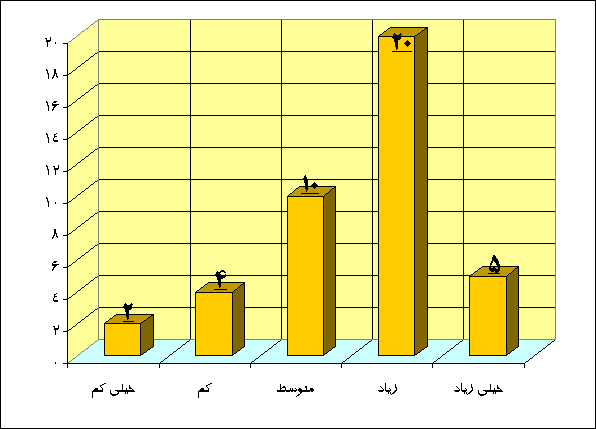 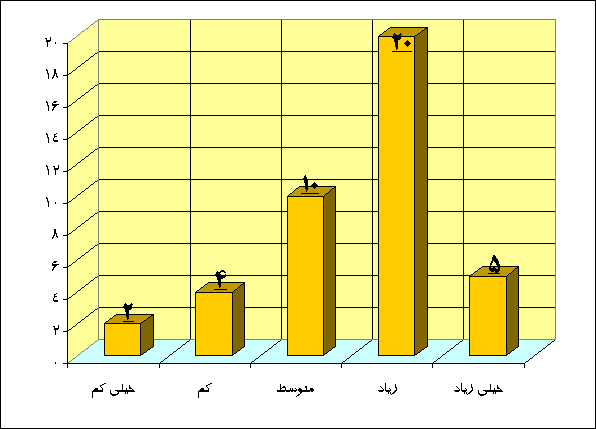 نمونه شکلمتنكه در آنX (kg/m3)  غلظت توده سلولي،  (h-1) شدت رشد ويژه و  D (h-1) شدت رقيق‌سازي ميباشد.مروري بر ادبيات موضوعارائه‌ي تمام نتايج به دست آمده توسط ديگر محققان در چند سال اخير در دنيا، همراه با ذكر مراجع است (حدود 20 صفحه).نتيجه‌گيري‌در نتيجه‌گيري آخر فصل، با توجه به بررسي انجام‌شده بر روي مراجع تحقيق، افق‌هاي تازه‌اي كه پيش‌روست يا خلأهاي تحقيقاتي بيان مي‌شود.فصل 3	روش تحقيقمقدمهشرح كامل روش تحقيق است. اين فصل بسته به نوع روش تحقيق و با صلاحديد و نظر استاد راهنما مي‌تواند «مواد و روش‌ها» نام‌گيرد. اين فصل حدود 15 صفحه است.محتواعلت انتخاب روشدليل يا دلايل انتخاب روش تحقيق را تشريح مي‌کند.تشريح كامل روش تحقيقدر زير به تعدادي از روش‌هاي تحقيق اشاره شده است:روش تحقيق آزمايشگاهي‌ توصيف كامل برنامه‌ي آزمايشگاهي شامل مواد مصرفي و نحوه‌ي ساخت نمونه‌ها، شرح آزمايش‌ها شامل نحوه تنظيم و آماده سازي  آزمايش‌ها و دستگاه‌هاي مورد استفاده و دقت و نحوه‌ي كاليبره كردن، شرح دستگاه ساخته شده (در صورت ساخت) و ارائه‌ي روش اعتبارسنجي.روش تحقيق آماريتوصيف ابزارهاي گردآوري اطلاعات كمي و كيفي، اندازه‌ي نمونه‌ها، روش نمونه‌برداري، تشريح مباني روش آمار و ارائه‌ي روش اعتبارسنجي.روش تحقيق نرم‌افزارنويسيتوصيف كامل برنامه‌نويسي، مباني برنامه و ارائه‌ي روش اعتبارسنجي.روش تحقيق مطالعه‌ي موردي‌توصيف كامل محل و موضوع مطالعه، علت انتخاب مورد و پارامترهايي كه تحت ارزيابي قرار داده مي‌شوند، و ارائه‌ي روش اعتبارسنجي.روش تحقيق تحليلي يا مدلسازيتوصيف كامل مباني يا اصول تحليل يا مدل و ارائه‌ي روش اعتبارسنجي.روش تحقيق ميدانيچگونگي دستيابي به داده ها در ميدان عمل و نحوه برداشت از پاسخ هاي دريافتي.بالانويس جدولجدولمتنشکلزيرنويس شکلمتن	فرمولمتنفصل 4	نتايج و تفسير آنهامقدمهارائه‌ي داده‌ها، نتايج و تحليل و تفسير آنها در فصل چهارم ارائه مي‌شود. تفاوت، تضاد يا تطابق بين نتايج تحقيق با نتايج ديگر محققان بايد ذكر شود. تفسير و تحليل نتايج نبايد بر اساس حدس و گمان باشد، بلكه بايد برمبناي نتايج عملي استخراج‌شده از تحقيق و يا استناد به تحقيقات ديگران باشد. در ارائه‌ي نتايج با توجه به راهنماي كلي نگارش فصل ها، تا حد امكان تركيبي از نمودار و جدول استفاده شود. با توجه به حجم و ماهيت تحقيق و با صلاحديد استاد راهنما، اين فصل مي‌تواند تحت عنواني ديگر بيايد يا به دو فصل جداگانه با عناوين مناسب، تفكيك شود. در صورتي که حجم داده‌ها زياد باشد، بهتر است به صورت نمودار يا در قالب ضميمه ارائه نشده و فقط نمونه‌ها در متن آورده شود. اين فصل فقط بايد به جمع‌بندي دست‌آوردهاي فصل‌هاي چهارم و پنجم محدود و از ذكر موارد جديد در آن خودداري شود. در عنوان اين فصل، به جاي کلمه‌ي «تفسير» مي‌توان از واژگان «بحث» و «تحليل» هم استفاده کرد. اين فصل حدود 40 صفحه است.برای بیان لیستی از نتایج از شماره گذاری و علامت دایره توپر استفاده شود.محتواتوليد داده‌ها‌ارائه‌ي داده‌ها و نتايج به‌ صورت تابعي از پارامترهاي مستقل است.بالانويس جدولجدولمتنشکلزيرنويس شکلمتن	فرمولمتنفصل 5	جمع‌بندي و پيشنهادهامقدمهارائه‌ي خلاصه‌اي از يافته‌هاي تحقيق جاري است. اين فصل مي‌تواند حاوي يک مقدمه شامل مروري اجمالي بر مراحل انجام تحقيق باشد (حدود يک صفحه). مطالب پاراگراف‌بندي شود و هر پاراگراف به يك موضوع مستقل اختصاص يابد. فقط به ارائه‌ي يافته‌ها و دست‌آوردها بسنده شود و از تعميم بي‌مورد نتايج خودداري شود. از ارائه‌ي جداول و نمودارها اجتناب شود. از ارائه‌ي عناوين كلي در حوزه‌ي تحقيق و پيشنهاد تحقيقات آتي خودداري شود و كاملاً در چارچوب و زمينه‌ي مربوط به تحقيق جاري باشد. اين فصل حدود 5 صفحه است.محتوابه ترتيب شامل موارد زير است:جمع‌بندي خلاصه‌اي از تمام يافته‌ها و دست‌آوردهاي تحقيق جاري است.نوآورينوآوري تحقيق را بر اساس يافته‌هاي آن تشريح مي‌کند.پيشنهادهاعناوين و موضوعات پيشنهادي را براي تحقيقات آتي  بيشتر در زمينه‌ي مورد بحث در آينده ارائه مي‌کند.بالانويس جدولجدولمتنشکلزيرنويس شکلمتن	فرمولمتن	مراجعمراجعنام خانوادگی، نام (مولفان و مترجمان)؛ عنوان اصلی كتاب؛ عنوان فرعی كتاب (جزئيات عنوان كتاب در صورت وجود داخل پرانتز)، نام ساير افراد دخيل در تاليف يا ترجمه، ناشر، محل انتشار، شماره جلد، شماره ويرايش، سال انتشار به عدد‌.‌منهاج، محمد‌باقر؛ هوش محاسباتی (جلد اول: مبانی شبكه‌های عصبی)، انتشارات دانشگاه صنعتی امير‌كبير، تهران، ويرايش اول، 1379‌.‌نام خانوادگی، نام؛ نام‌‌خانوادگی و نام مولف دوم؛ مولف سوم؛ "عنوان مقاله به‌صورت عادي و داخل گيومه"، نام كامل مجله به صورت ايتاليك، شماره دوره يا جلد، شماره مجله، شماره صفحات، سال انتشار‌.‌نام خانوادگی، نام مجری؛ عنوان طرح پژوهشی به‌صورت ايتاليك، شماره ثبت، نام كامل محل انجام و سفارش دهنده، سال انجام طرح‌.‌نام شركت/ نام فرد؛ عنوان صفحه؛ آدرس اينترنتي.Book authors’ names; Book Title in Italic (and the title components, if any), Edition number, Publisher, Date of publish.Van de Vegte, J.; Feedback Control Systems, 2nd Edition, Prentice Hall,  1990Authors’ names separated by comma-dots; “The paper title in Regular Times New Roman 12pt”, Paper Address in Italic, Publishing Place, paper page, Year of Publish.Safonov, M.; “Stability margins of diagonally perturbed multivariable feedback systems”, IEEE Proceedings, Part D, p. p. 251-256, Nov. 1982.Company Name/ Person Name; Page Title; Internet Address.پيوست‌هاپيوست الفAbstract:Abstract … ( Max. 500 words or one page)Keywords:  ( Up to 5 keyword )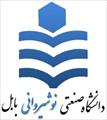 (International Campus)Babol Noshirvani University of Technology……. Department (or School of ----------)Thesis TitleA Thesis Submitted in Partial Fulfillment of the Requirement for the Degree of Master of Science (Doctor of Philosophy) in -------By:Student NameSupervisor:Dr. -------------December 2008رديفسمتنام و نام خانوادگيمرتبه دانشگاهيدانشگاه يا مؤسسهامضا1استاد راهنما2استاد راهنما3استاد مشاور4استاد مشاور5استاد مدعو خارجي6استاد مدعو خارجي7استاد مدعو داخلي8استاد مدعو داخليرديفعوامل موثر درصد1احساس تعلق به سازمان1/952نقش مديريت سازمان7/873عوامل درون سازماني9/824برگزاري دوره هاي آموزشي 9/82